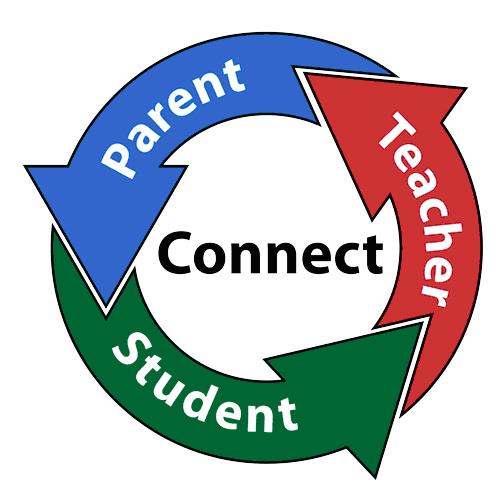 *Arts & Humanities Period 1, 2, or 3 periods: (in auditorium): Suicide Awareness Information*Period 4, 6, or 7th Periods(in auditorium): Bully Hotline Information*Please visit the information tables in the Great Hall!Period One6:00-6:10 Period Two6:15-6:25Period Three6:30-6:40Period Four6:45-6:55Period Six7:00-7:10Period Seven7:15-7:25